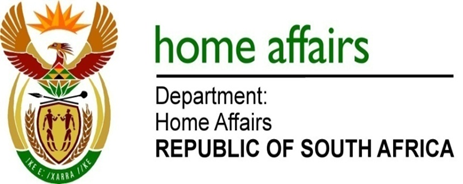 NATIONAL ASSEMBLYQUESTION FOR WRITTEN REPLYQUESTION NO. 2885DATE OF PUBLICATION: FRIDAY, 15 SEPTEMBER 2017 INTERNAL QUESTION PAPER 33 OF 20172885.	Mr A M Figlan (DA) to ask the Minister of Home Affairs:What is the detailed (a) breakdown of and (b) valuation for current and non-current assets and investments held by (i) her department and (ii) each entity reporting to her according to (aa) listed assets (aaa) directly held and (bbb) indirectly held and (bb) unlisted investments (aaa) directly held and (bbb) indirectly held by each of the entities, in each case breaking the current assets and investments down by 0-3 months, 3-6 months, 6-12 months and beyond 12 months?									NW3192EREPLY:The Department and the entities responded as follows:(i)	Department of Home Affairs(a-b) The breakdown and valuation of current and non-current assets held by Department of Home Affairs as at 31 March 2017 are as follows: (bb)	There are no investments held by Department of Home Affairs, listed or unlisted.(ii)	Government Printing Works(a-b)	The Government Printing Works (GPW) has an asset base of R3 228 752 000.57. A detailed breakdown and valuation of current and non-current assets is listed below:Non-current assets:Current assets*Inventories and cash and cash equivalents represent the balance as at 31 August 2017 and cannot be broken down by months.The breakdown of trade and other receivables is as follows:(bb)	The GPW does not have any investments, both listed and unlisted.(ii)	Electoral Commission(a-b) The breakdown and valuation of current and non-current assets of the Electoral Commission as at 31 March 2017 are as follows: Current assetsNon-current assets:(aa-bb) The breakdown period of current assets and investments is tabulated hereunder: Remarks: 					Reply: Approved / Not Approved J W Mckay					Prof. Hlengiwe Mkhize, MPActing Director-General			Minister of Home AffairsDate:						Date: 	Asset type0-3 months3-6 months6-12 monthsBeyond 12 months (non- current assets)TotalStaff debt R1 616 079.85R735 604.71R242 576.06R10 107 125.60R12 701 386.22Other debtorsR791 636.58R330 558.59R1 122 195.17Recoverable expenditure (disallowance accounts)R3 388 15.46R2 781 994.10R21 002 032.44R24 122 842.00Claims recoverableR234 930.10R173 7997 310R843 334.20R1 739 075 574.30TotalR2 981 461.99R735 604.71R1 741 021 880.16R32 283 050.83R1 777 021 997.69Fixed assets Net value  Land       R20 128 625.42 Buildings   R25 189 570.56 Lease Improvements   R80 503 178.75 Office furniture      R3 453 048.73 Computer equipment      R3 437 878.85 Machinery and equipment R251 817318.80 Vehicles                   R15.16 Computer software    R12 489 488.12 Asset in production R455 345 950.10 Sub-total R852 365 074.49 Intangible assetsIntangible software    R23 331 123.13 Total R875 696 197.62 Inventories*     R242 936 477.69Trade and other receivables       R98 442 286.16Cash and cash equivalents* R2 011 677 039.10 Total  R2 353 055 802.95PeriodBalance0-3 monthsR88 155 067.26Greater than 3 monthsR10,287,281.90TotalR98 442 286.16Cash and cash equivalentsR14 078 042.00Trade and other receivables from exchange transactionsR22 352 490.00InventoriesR11 911 915.00 Total  R48 342 447.00Property, plant and equipmentR197 705 422.00Heritage assetsR1 663 664.00Intangible assetsR94 809 947.00TotalR294 179 033.00Current Assets0 - 30 Months3 - 6 Months6 - 12 MonthsBeyond  12 MonthsTotalsCash and Cash Equivalents R14 078 042 ---   R14 078 042 Trade and other receivables R21 760 156     R8 874     R105 220  R478 240    R22 352 490 Accrued Interest R36 682 ---          R36 682 Cash collateral provided: property rentals R12 634 488 ---   R12 634 488 Prepayments R7 984 858 ---     R7 984 858 Sundry receivables R1 104 128    R 8 874     R105 220  R478 240      R1 696 462 Inventories R11 911 915 ---   R11 911 915 Total Current Assets R47 750 113    R8 874     R105 220  R478 240    R48 342 447 